SELF-ASSESSMENT Chapitre 8 – `A l’aéroport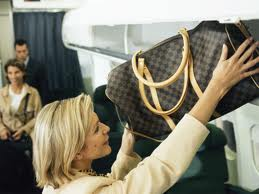 I.  ECOUTEZA. Listen to an announcement and write what you hear. (8 pts)B.  Match the statement that you hear with the picture. (4 pts)II.  VOCABULAIREC.  Complétez les phrases avec le mot qui convient. (10 pts)________________________Le ??? de la compagnie aérienne est dans  l’aérogare.________________________L’avion est  à l’heure.  Il n’y a pas du ____ ???______.les passeports et les billets.D.  Vrai ou faux ?  Si la phrase est fausse, CORRIGEZ-LA !  Change a word !  Do NOT just write ne… pas ! (24 pts)__________ Il faut mettre des bagages sur le siège derrière vous.__________ Beaucoup de passagers dorment pendant un vol international.  __________ L’avion va atterrir sur  la piste.III.  GRAMMAIREE.  Complétez les phrases avec QUEL ou TOUT. (16 pts)________________________ L’agent de la compagnie aérienne vérifie __ ???___ les billets.________________________ L’avion d’Amsterdam arrive à __ ???___ heure ?F.  Complétez les phrases avec la forme convenable des verbes. (20 pts)PARTIR       CHOISIR	     SERVIR	ATTERRIR	FINIR       REMPLIR      DORMIR________________________ Je suis à l’aéroport parce que je __ ???___ pour la France.  ________________________ J’ai soif.  Je vais au café de l’aéroport et je __ ???___ un café.IV.  LECTURE  	G.  Lissez la conversation et après, répondez aux questions !V.  ÉCRIVEZ	H.  Écrivez un bon paragraphe qui décrit un voyage en avion.  Où est-ce que tu vas ?  Avec qui ? Qu’est-ce que vous prenez ? Qu’est ce qui se passe à l’aéroport ?  Qu’est-ce qui se passe pendant le vol ? 	Utilisez :  choisir / partir / sortir / dormir  remplir / servir / atterrirGRADING REQUIREMENTScontentvocabgrammarspelling/punctuationriskTOTAL/20